РОССИЙСКАЯ ФЕДЕРАЦИЯРОСТОВСКАЯ ОБЛАСТЬМУНИЦИПАЛЬНОЕ ОБРАЗОВАНИЕ «ШОЛОХОВСКОЕ ГОРОДСКОЕ ПОСЕЛЕНИЕ»АДМИНИСТРАЦИЯ ШОЛОХОВСКОГО ГОРОДСКОГО ПОСЕЛЕНИЯПОСТАНОВЛЕНИЕот 03.12.2021 № 213р.п. Шолоховский
«Об утверждении Порядка выявления, перемещения, хранения брошенных, разукомплектованных, транспортных средств на территории Шолоховского городского поселения»В соответствии с Федеральным законом от 06.10.2003 N 131-ФЗ "Об общих принципах организации местного самоуправления в Российской Федерации" (ред. от 18.04.2018), Федеральным законом от 10.12.1995 N 196-ФЗ "О безопасности дорожного движения" (ред. от 26.07.2017), Федеральным законом от 23.06.2016 N 182-ФЗ "Об основах системы профилактики правонарушений в Российской Федерации", Федеральным законом от 06.03.2006 N 35-ФЗ "О противодействии терроризму" (ред. от 06.07.2016), Федеральным законом от 21.12.1994 N 68-ФЗ "О защите населения и территорий от чрезвычайных ситуаций природного и техногенного характера" (ред. от 23.06.2016) постановляю:
1. Утвердить Порядок выявления, перемещения, хранения брошенных, разукомплектованных транспортных средств на территории муниципального образования «Шолоховское городское поселение» (далее  - Порядок) согласно приложению № 1 настоящему к постановлению.2. Утвердить форму акта обследования брошенного, разукомплектованного транспортного средства согласно приложению № 2 к постановлению.3. Утвердить форму требования о перемещении брошенного, разукомплектованного транспортного средства согласно приложению № 3 к постановлению.      4. Утвердить форму акта обследования брошенного, разукомплектованного транспортного средства согласно приложению № 4 к постановлению.
       5.    Настоящее постановление вступает в силу со дня его официального опубликования.      6.     Контроль за исполнением настоящего постановления возложить на заведующего сектором по земельным и имущественным отношениям О.А. Кондратович.Глава Администрации Шолоховского городского поселения                                   О.П. СнисаренкоПриложение № 1
к постановлению Администрации Шолоховского городского поселения
от 03.12. 2021 №213
Порядка выявления, перемещения, хранения брошенных, разукомплектованных, транспортных средств на территории Шолоховского городского поселения1.   Общие положения, основные понятия, используемые для целей настоящего Порядка1.1. Настоящий Порядок определяет процедуру выявления, перемещения, хранения брошенных, разукомплектованных транспортных средств на территории муниципального образования "Шолоховское городское поселение", которые представляют угрозу безопасности жизнедеятельности граждан, создают помехи дорожному движению, движению специального и иного транспорта, затрудняют уборку городской территории, дорожной сети и дворовых территорий, нарушают архитектурный облик территории Шолоховского городского поселения.1.2. Для целей настоящего Порядка используются понятия:
брошенное транспортное средство - транспортное средство, имеющее видимые признаки неиспользуемого (спущенные шины, выбитые стекла, открытые двери или иным образом разукомплектованное), а также не обладающее государственными номерными знаками;исполнитель – специализированная организация или индивидуальный предприниматель, осуществляющие перемещение транспортного средства на стоянку для автомобилей, а также хранение такого транспортного средства".стоянка для автомобилей - специально оборудованное и надлежащим образом охраняемое место, предназначенное для хранения перемещаемых транспортных средств.1.3. На территории муниципального образования "Шолоховскуое городское поселение" запрещается стоянка брошенных, разукомплектованных транспортных средств свыше 10 календарных дней вне специально отведенных мест, предназначенных для организованной стоянки транспортных средств.
2. Организация работы по выявлению, перемещению, хранению брошенных, разукомплектованных транспортных средств на территории Шолоховского городского поселения.2.1. Организация работ по выявлению, перемещению, хранению брошенных, разукомплектованных транспортных средств осуществляется администрацией Шолоховского городского поселения (далее - Уполномоченный орган).2.2. Выявление брошенных, разукомплектованных транспортных средств на территории поселения осуществляется Уполномоченным органом, в том числе на основании поступающих в Уполномоченный орган обращений граждан, организаций, а также в ходе плановых и внеплановых мероприятий Уполномоченного органа.2.3. Обследование брошенного транспортного средства обеспечивается комиссией по обследованию брошенных транспортных средств (далее - Комиссия).Состав комиссии по обследованию брошенных, разукомплектованных транспортных средств и Положение о работе Комиссии утверждается распоряжением Уполномоченного органа.2.4. Уполномоченный орган в течение трех рабочих дней со дня выявления брошенного, разукомплектованного транспортного средства обеспечивает обследование транспортного средства с составлением акта обследования транспортного средства по утвержденной форме согласно приложению № 2 к настоящему постановлению и размещает на данном транспортном средстве требование о перемещении транспортного средства (далее - требование) в течение 10 календарных дней по форме согласно приложению № 3 к настоящему постановлению.Требование размещается на брошенном, разукомплектованном транспортном средстве путем прикрепления его на стекло, а при его отсутствии - на капот, багажник, дверь, иной элемент кузова транспортного средства (при этом должен быть обеспечен свободный визуальный доступ для чтения указанного требования). Факт размещения требования фиксируется фотосъемкой с указанием времени и даты съемки.2.5. В случае если собственник брошенного транспортного средства в течение срока, указанного в требовании, не принял меры по перемещению брошенного, разукомплектованного транспортного средства или не обратился в Уполномоченный орган с заявлением об отказе от права собственности на брошенное, разукомплектованное транспортное средство, Уполномоченный орган обеспечивает повторное обследование транспортного средства с составлением акта обследования транспортного средства по утвержденной форме согласно приложению № 4 к настоящему постановлению и направляет письменную заявку исполнителю, который осуществляет перемещение транспортного средства на стоянку для автомобилей. К акту обследования, составленному комиссией, прилагаются фотоматериалы. Акт обследования подписывается председателем и членами Комиссии. Эвакуация транспортного средства осуществляется в сроки, согласованные с исполнителем в присутствии представителя Уполномоченного органа и членов Комиссии, которые сверяют данные акта обследования транспортного средства.2.6. В течение 10 календарных дней с момента эвакуации брошенного, разукомплектованного транспортного средства на стоянку для автомобилей Уполномоченный орган размещает на официальном сайте поселения информацию об эвакуированном брошенном, разукомплектованном транспортном средстве с указанием его характеристик.
2.7. Со стоянки для автомобилей транспортное средство выдается собственнику либо его представителю, имеющему оформленную в установленном порядке доверенность от собственника транспортного средства, только при наличии заявления с пакетом документов, подтверждающих право собственности на данное транспортное средство.
        2.8. При возврате брошенного, разукомплектованного транспортного средства собственник либо его законный представитель возмещает затраты на эвакуацию брошенного транспортного средства и его хранение.
2.9. Финансирование расходов на организацию выявления, перемещения, хранения брошенных, разукомплектованных транспортных средств осуществляется за счет средств бюджета Администрации Шолоховского городского поселения.Главный специалист                                                       Я.В. Гуреева
                                                                                     Приложение № 2
                                                                                    к постановлению
                                                                               Администрации Шолоховского                                                                           городского  поселения                                                                           от 23.11.202 № 213

                                                                    АКТ № __________   обследования брошенного, разукомплектованного транспортного средства                "____" ____________ 20__ года ____ часов _____ минут
Место составления:Комиссия в составе:  (должность, ФИО)В присутствии:Установила, что транспортное средство имеет  признаки  брошенного,  разукомплектованного  транспортного  средства                        (состояние транспортного средства, в том числе признаки его отнесения  к брошенному)
в   связи  с  чем  уведомляется  собственник  о  необходимости  перемещения транспортного  средства,  имеющего  признаки  брошенного  и препятствующего проезду,  проходу  пешеходов,  уборке  территории, проезду спецтранспорта и мусороуборочных  машин  к  подъездам и мусорным контейнерам, размещенного с нарушением    требований   Правил   благоустройства   Шолоховского городского поселения.    Приложение:    1. Фототаблица - ___ снимков на ____ листах.
    Акт составлен в 2-х экземплярах.
    Члены комиссии:________________ ______________________                      (должность)         (подпись)                   ________________ _____________________________                      (должность)         (подпись)                    ________________ _____________________________                      (должность)         (подпись)                                                                                            Приложение № 3
                                                                                          к постановлению
                                                                               Администрации Шолоховского                                                                           городского  поселения                                                                          от 03.12.2021  № 213
 Собственнику транспортного средства:                          ______________________________________                                             (марка, модель)                          ______________________________________                                                                       (государственный регистрационный знак)
                                               Требование                                   о перемещении брошенного,                    разукомплектованного транспортного средства 
    Информирую  Вас  о  том,  что  принадлежащее  Вам транспортное средство отвечает  признакам брошенного, разукомплектованного транспортного средства и  препятствует  проезду,  проходу  пешеходов,  уборке  территории, проездуспецтранспорта, размещено с нарушением требований Правил благоустройства Шолоховского городского поселения.    В случае если транспортное средство до ____________________ 20___ г. не будет перемещено, производится его эвакуация  на  стоянку для  автомобилей, расположенную по адресу:в  соответствии  с  Порядком  выявления,  перемещения,  хранения брошенных,разукомплектованных   транспортных  средств  на  территориимуниципального образования          "Шолоховское городское поселение»(указываются реквизиты муниципального нормативного правового акта)
    Предлагаю  Вам  принять  меры по перемещению транспортного средства или обратиться лично в Администрацию Шолоховского городского поселения с  заявлением  об  отказе  от права собственности на брошенное транспортное средство.
Руководитель/заместитель руководителя Уполномоченного органа ___________________________________________         ___________________                                                                    (ФИО)                                                                                                      (подпись)                                                                                     Приложение № 4
                                                                                    к постановлению
                                                                               Администрации Шолоховского                                                                           городского  поселения                                                                          03.12.2021  № 213

                                                                    АКТ № __________   обследования брошенного, разукомплектованного транспортного средства                "____" ____________ 20__ года ____ часов _____ минут
Место составления:Комиссия в составе:  (должность, ФИО)В присутствии:Установила, что транспортное средство имеет  признаки  брошенного,  разукомплектованного  транспортного  средства   (марка, модель транспортного средства, государственный регистрационный знак, идентификационный номер (VIN), цвет, номер кузова, двигателя, шасси  и др.)
имеет  признаки  брошенного,  разукомплектованного  транспортного  средства                (состояние транспортного средства, в том числе признаки его отнесения к брошенному)в  связи  с  чем  комиссией  принято  решение  об  эвакуации  (перемещении)транспортного  средства, имеющего признаки брошенного, разукомплектованного и  препятствующего  проезду,  проходу пешеходов, уборке территории, проезду спецтранспорта  и мусороуборочных машин к подъездам и мусорным контейнерам, размещенного     с    нарушением    требований    Правил    благоустройства Шолоховского городского поселения на стоянку для автомобилей, размещенную по адресу:Приложение:
    1. Фототаблица - ___ снимков на ____ листах.    2. _____________.    3. _____________.
Акт составлен в 2-х экземплярах.
Председатель комиссии: _____________________________________________                                                    (ФИО, должность)           (подпись)Члены комиссии:___________________________ ________________________                                                     (ФИО, должность)           (подпись)                          ___________________________ __________________________                                                                                            (ФИО, должность)           (подпись)
Лицо, перемещающее ТС:                   __________________________________________________________________                                   (ФИО, должность)           (подпись)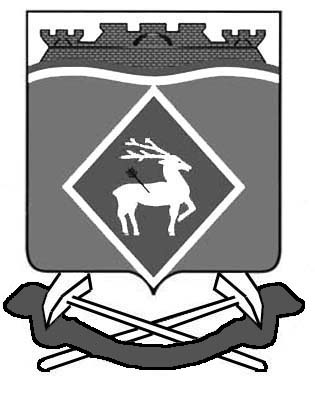 